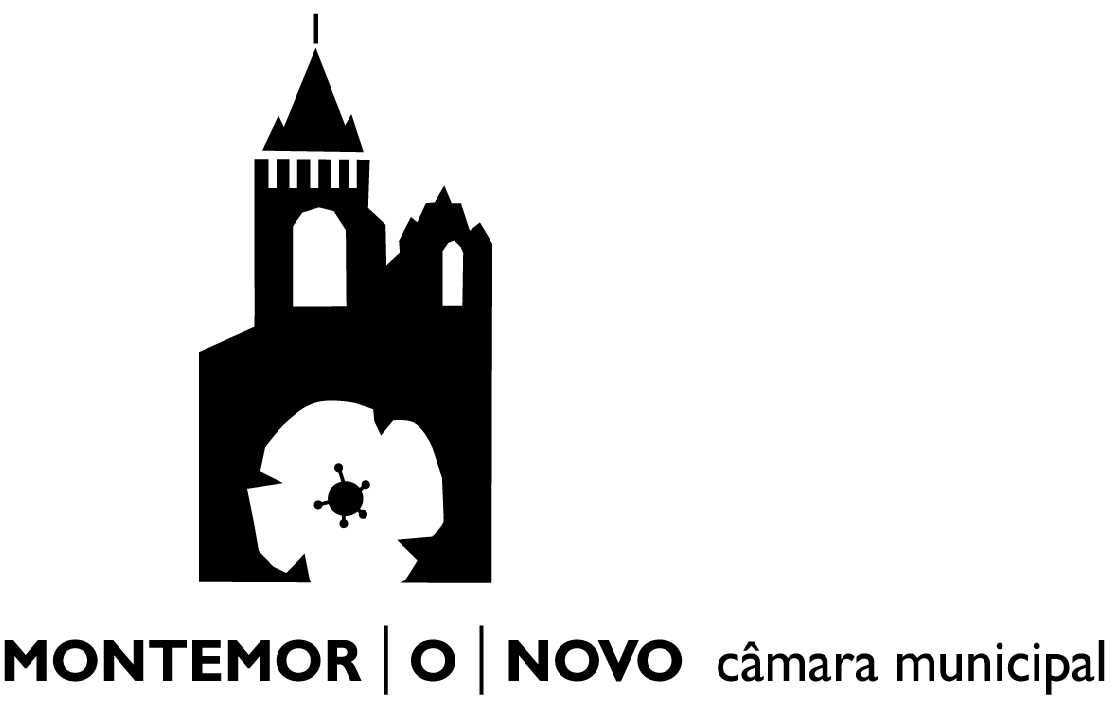 Ano lectivo       20    /   Atribuição de Bolsa de Estudo para o Ensino SuperiorDAGF/SOAGDAGF/SOAGDAGF/SOAGDAGF/SOAGDAGF/SOAGDSC - EducaçãoDSC - EducaçãoDSC - EducaçãoReg. Nº Proc NºProc NºData:Data: Data: ResponsávelFuncionárioFuncionárioResponsávelCoord. SOAGCoord. SOAGChefe de DivisãoChefe de DivisãoChefe de DivisãoChefe de DivisãoDESPACHODESPACHODESPACHODESPACHODESPACHODECISÃODECISÃODECISÃOData:Data:Data:PresidentePresidentePresidenteRequerimento Requerimento Requerimento Requerimento Requerimento Requerimento Requerimento Requerimento Requerimento (A preencher pelo candidato)(A preencher pelo candidato)(A preencher pelo candidato)(A preencher pelo candidato)(A preencher pelo candidato)(A preencher pelo candidato)(A preencher pelo candidato)(A preencher pelo candidato)(A preencher pelo candidato)NomeFiliaçãoeData de NascimentoData de NascimentoData de Nascimento Bilhete de Identidade    Cartão de Cidadão n.º Bilhete de Identidade    Cartão de Cidadão n.ºNIFNIFNaturalidadeNaturalidadeEstado CivilEstado CivilMoradaMoradaTelefoneTelefoneTelemóvelTelemóvelE-mailE-mailIBAN do Aluno                                (anexar documento comprovativo)Composição do agregado familiar Composição do agregado familiar Composição do agregado familiar Composição do agregado familiar Composição do agregado familiar Composição do agregado familiar NomeGrau de parentescoIdadeProfissãoSalário mensal0,00 €0,00 €0,00 €0,00 €0,00 €Situação Escolar Situação Escolar Situação Escolar Curso frequentado no ano lectivo anterior:Curso frequentado no ano lectivo anterior:Curso frequentado no ano lectivo anterior:Ano:20  /20  Curso a frequentar no ano lectivo em curso:Curso a frequentar no ano lectivo em curso:Curso a frequentar no ano lectivo em curso:Ano:20  /20  Curriculum Escolar (Ensino Secundário)Curriculum Escolar (Ensino Secundário)Curriculum Escolar (Ensino Secundário)AnoData de ConclusãoMédia10º - 11º0,0012º0,00Cursos Técnicos Profissionais0,00Curriculum Escolar (Ensino Superior)Curriculum Escolar (Ensino Superior)Curriculum Escolar (Ensino Superior)AnoData de ConclusãoMédia1º0,002º0,003º0,004º0,005º0,00Trabalhos de natureza extracurricular e participação/dinamização de projectos de voluntariado/associativismo em áreas relacionadas ou não com a área de formação (especificar tipo, data e duração): [ INSIRA TEXTO AQUI ]Razão porque se candidata à bolsa de estudo:[ INSIRA TEXTO AQUI ]Declaro por minha honra que as informações prestadas neste boletim correspondem integralmente à verdade, não tendo sido omitidos quaisquer dados. Declaro por minha honra que as informações prestadas neste boletim correspondem integralmente à verdade, não tendo sido omitidos quaisquer dados. Declaro por minha honra que as informações prestadas neste boletim correspondem integralmente à verdade, não tendo sido omitidos quaisquer dados. Declaro por minha honra que as informações prestadas neste boletim correspondem integralmente à verdade, não tendo sido omitidos quaisquer dados. Data: Assinatura: